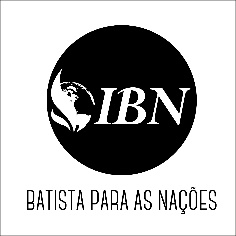 Roteiro para as células a partir de 14 de julho de 2019Tema:      A benção de Deus   -   Gn 25:29-34;   Hb 12:16-17Introdução: Deus criou o homem e o predestinou para que vivesse abençoado Gn 1:27-28.- Apesar disso, o homem saiu desta condição - Ec 7:29.O E.S. utiliza o exemplo de Esaú, para nos alertar e ensinar.- Esaú, não refletiu e trocou a benção por algo que julgou ser mais importante.- Mais tarde Esaú percebeu que não tinha valido a pena.- Ele rogou em lágrimas: “Abençoa-me Pai”! - Gn 27:38.- E ainda lamentou amargamente, mas não adiantou mais – (Hb 12:17).- Ele escolheu uma satisfação momentânea, mas perdeu a benção.- [Lc 9:25] - “De que adianta ganhar o mundo e perder-se”.Muitos entendem que uma pessoa é abençoada ou amaldiçoada por um desígnio de Deus, independente da decisão a ser tomada.- Mas, Deus nos dá a chave da decisão: “O céu e a terra tomo hoje por testemunhas que te pus diante de ti a vida e a morte, a bênção e a maldição; escolhe, pois, a vida, para que vivas, tu e a tua descendência”  - [Dt 30:19].Vejamos: Judas decidiu escolher a maldição e essa o atingiu – [Sl 109:6-18].- Diferente de Esaú, Jacó deu importância à bênção, por isso a recebeu.- Jacó disse: “O Deus todo poderoso me abençoou” – [Gn 48:3].- A partir dali, foi estabelecida uma grande marca em sua vida.- Jacó passaria por muitas situações difíceis, mas venceria todas.Uma importante decisão será sobre a forma como falamos - Pv 18:21.- O reino espiritual responde ao que falamos.- Jesus falou à tempestade e esta se acalmou.- Moises foi escolhido por Deus para conduzir o povo para uma condição de benção, entretanto, ele falhou quando deveria ter falado à “rocha”, mas, bateu na rocha.- Quando vezes erramos como Moisés e saímos do propósito.Conclusão: Todas as bênçãos estão em Cristo – Ef 1:3.- Tudo começa com a decisão de entregarmos o nosso coração a Ele, usando a chave da nossa decisão - Sl  37:5.- O Senhor nos pede: “Filho meu, dá-me o teu coração” – [Pv 23:26].- A benção do Senhor enriquece e não trás dores - Pv 10:22.Textos BíblicosGêneses 25:29-3429  E Jacó cozera um guisado; e veio Esaú do campo, e estava ele cansado;30  E disse Esaú a Jacó: Deixa-me, peço-te, comer desse guisado vermelho, porque estou cansado. Por isso se chamou Edom.31  Então disse Jacó: Vende-me hoje a tua primogenitura.32  E disse Esaú: Eis que estou a ponto de morrer; para que me servirá a primogenitura?33  Então disse Jacó: Jura-me hoje. E jurou-lhe e vendeu a sua primogenitura a Jacó.34  E Jacó deu pão a Esaú e o guisado de lentilhas; e ele comeu, e bebeu, e levantou-se, e saiu. Assim desprezou Esaú a sua primogenitura.Hebreus 12:16-1716  E ninguém seja devasso, ou profano, como Esaú, que por uma refeição vendeu o seu direito de primogenitura.17  Porque bem sabeis que, querendo ele ainda depois herdar a bênção, foi rejeitado, porque não achou lugar de arrependimento, ainda que com lágrimas o buscou.Gêneses 1:27-2827  E criou Deus o homem à sua imagem; à imagem de Deus o criou; homem e mulher os criou.28  E Deus os abençoou, e Deus lhes disse: Frutificai e multiplicai-vos, e enchei a terra, e sujeitai-a; e dominai sobre os peixes do mar e sobre as aves dos céus, e sobre todo o animal que se move sobre a terra.Eclesisastes 7:29.Eis aqui, o que tão-somente achei: que Deus fez ao homem reto, porém eles buscaram muitas astúcias.Gêneses 27:38E disse Esaú a seu pai: Tens uma só bênção, meu pai? Abençoa-me também a mim, meu pai. E levantou Esaú a sua voz, e chorou.Provérbios 18:21A morte e a vida estão no poder da língua; e aquele que a ama comerá do seu fruto.Efésios 1:3Bendito o Deus e Pai de nosso Senhor Jesus Cristo, o qual nos abençoou com todas as bênçãos espirituais nos lugares celestiais em Cristo;Salmos  37:5.Entrega o teu caminho ao SENHOR; confia nele, e ele o fará. Provérbios 10:22A bênção do SENHOR é que enriquece; e não traz consigo dores.